February 2018 – 	- English-Arabic call center employee at CCC Digital-EssenSeptember 2020September 2015 -        - practicing In Veterinary hospital for small animals in SpainFebruary 2017	        - practicing In cow field major: milk and reproduction.September 2015 – February 2017:  Master’s in Medicine and Veterinary Health Research – Santiago de Compostela university     January 2006 – September 2014:  	Bachelor’s in veterinary medicine – Albaath universityJanuary 2008 – September 2014:   	Bachelor in English-Arabic Translation – Tishreen University (open learning system)2005-2006: Certificate of general secondary study (scientific branch)	PERSONAL INFORMATIONRami Salmo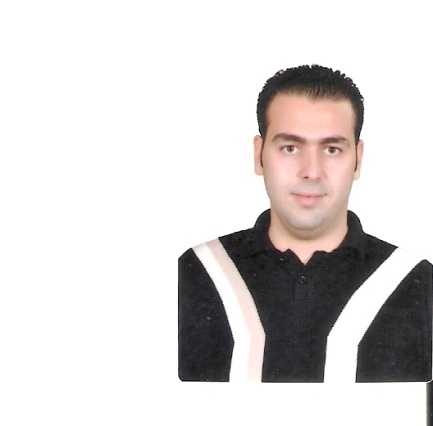  Campos Novos 35-3H, Lugo, Spain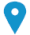 +34632292309rami.salmo22@gmail.com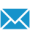 www.facebook.com/rami.salmo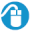 aboalroms22@hotmail.com  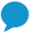 Sex male| Date of birth 22/2/1988 | Nationality Syrian WORK EXPERIENCE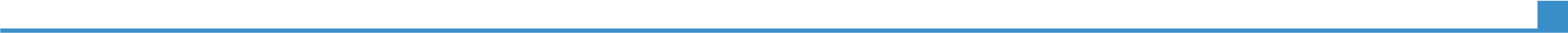 April 2012 -November2014October 2014 - June 2015September 2013 - September   2014Veterinarian assistantApril 2012 -November2014October 2014 - June 2015September 2013 - September   2014With  vet .(Nicola Salmo) my fatherAn English language TutorA volunteer in Syria trust for development  In humanitarian support  team,A volunteer in MOBADROON network and  A volunteer in the  ((Disabled  People And Their Friends)) in LatakiaEDUCATION AND TRAININGPERSONAL SKILLSMother tongue(s)ArabicArabicArabicArabicArabicOther language(s)UNDERSTANDING UNDERSTANDING SPEAKING SPEAKING WRITING Other language(s)Listening Reading Spoken interaction Spoken production English SpanishC1B2C2B2C2B2C1B2C1B2Levels: A1/2: Basic user - B1/2: Independent user - C1/2 Proficient userCommon European Framework of Reference for LanguagesLevels: A1/2: Basic user - B1/2: Independent user - C1/2 Proficient userCommon European Framework of Reference for LanguagesLevels: A1/2: Basic user - B1/2: Independent user - C1/2 Proficient userCommon European Framework of Reference for LanguagesLevels: A1/2: Basic user - B1/2: Independent user - C1/2 Proficient userCommon European Framework of Reference for LanguagesLevels: A1/2: Basic user - B1/2: Independent user - C1/2 Proficient userCommon European Framework of Reference for LanguagesJob related skills A good command in English language.A special way to teach English for non-native people.A light accent that can help the students to understand me perfectly while I am speaking English.Job-related skillsA veterinarian assistant for 3 yearsAn English tutor for 2 yearsLaboratory work, ELISA developer.